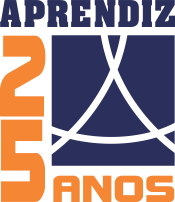 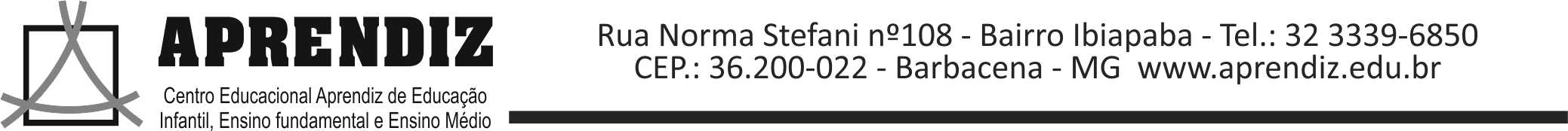 Circular em 11 de abril de 2019.Assunto: Páscoa SolidáriaDentro da disciplina Educação Socioemocional, tentamos a cada dia formar cidadãos melhores, capazes de entender um mundo cheio de diferenças, porém, trabalhando acima de tudo o respeito e o amor pelo próximo.Dessa maneira, criamos o Projeto Páscoa Solidária, que vai levar alegria em forma de brincadeiras e chocolates (ovos) para adoçar a vida daqueles que precisam.	Por isso pedimos a colaboração de R$15,00 (quinze reais) para fazermos os ovos e custear o transporte dos nossos alunos até o local, onde passaremos a manhã do dia 17 de abril fazendo o bem. Contamos com a colaboração do responsável autorizando seu (sua) filho (a) a participar deste lindo projeto.AtenciosamenteEquipe Pedagógica.Circular em 11 de abril de 2019.Assunto: Páscoa SolidáriaDentro da disciplina Educação Socioemocional, tentamos a cada dia formar cidadãos melhores, capazes de entender um mundo cheio de diferenças, porém, trabalhando acima de tudo o respeito e o amor pelo próximo.Dessa maneira, criamos o Projeto Páscoa Solidária, que vai levar alegria em forma de brincadeiras e chocolates (ovos) para adoçar a vida daqueles que precisam.	Por isso pedimos a colaboração de R$15,00 (quinze reais) para fazermos os ovos e custear o transporte dos nossos alunos até o local, onde passaremos a manhã do dia 17 de abril fazendo o bem. Contamos com a colaboração do responsável autorizando seu (sua) filho (a) a participar deste lindo projeto.AtenciosamenteEquipe Pedagógica.Circular em 11 de abril de 2019.Assunto: Páscoa SolidáriaDentro da disciplina Educação Socioemocional, tentamos a cada dia formar cidadãos melhores, capazes de entender um mundo cheio de diferenças, porém, trabalhando acima de tudo o respeito e o amor pelo próximo.Dessa maneira, criamos o Projeto Páscoa Solidária, que vai levar alegria em forma de brincadeiras e chocolates (ovos) para adoçar a vida daqueles que precisam.	Por isso pedimos a colaboração de R$15,00 (quinze reais) para fazermos os ovos e custear o transporte dos nossos alunos até o local, onde passaremos a manhã do dia 17 de abril fazendo o bem. Contamos com a colaboração do responsável autorizando seu (sua) filho (a) a participar deste lindo projeto.AtenciosamenteEquipe Pedagógica.Circular em 11 de abril de 2019.Assunto: Páscoa SolidáriaDentro da disciplina Educação Socioemocional, tentamos a cada dia formar cidadãos melhores, capazes de entender um mundo cheio de diferenças, porém, trabalhando acima de tudo o respeito e o amor pelo próximo.Dessa maneira, criamos o Projeto Páscoa Solidária, que vai levar alegria em forma de brincadeiras e chocolates (ovos) para adoçar a vida daqueles que precisam.	Por isso pedimos a colaboração de R$15,00 (quinze reais) para fazermos os ovos e custear o transporte dos nossos alunos até o local, onde passaremos a manhã do dia 17 de abril fazendo o bem. Contamos com a colaboração do responsável autorizando seu (sua) filho (a) a participar deste lindo projeto.AtenciosamenteEquipe Pedagógica.